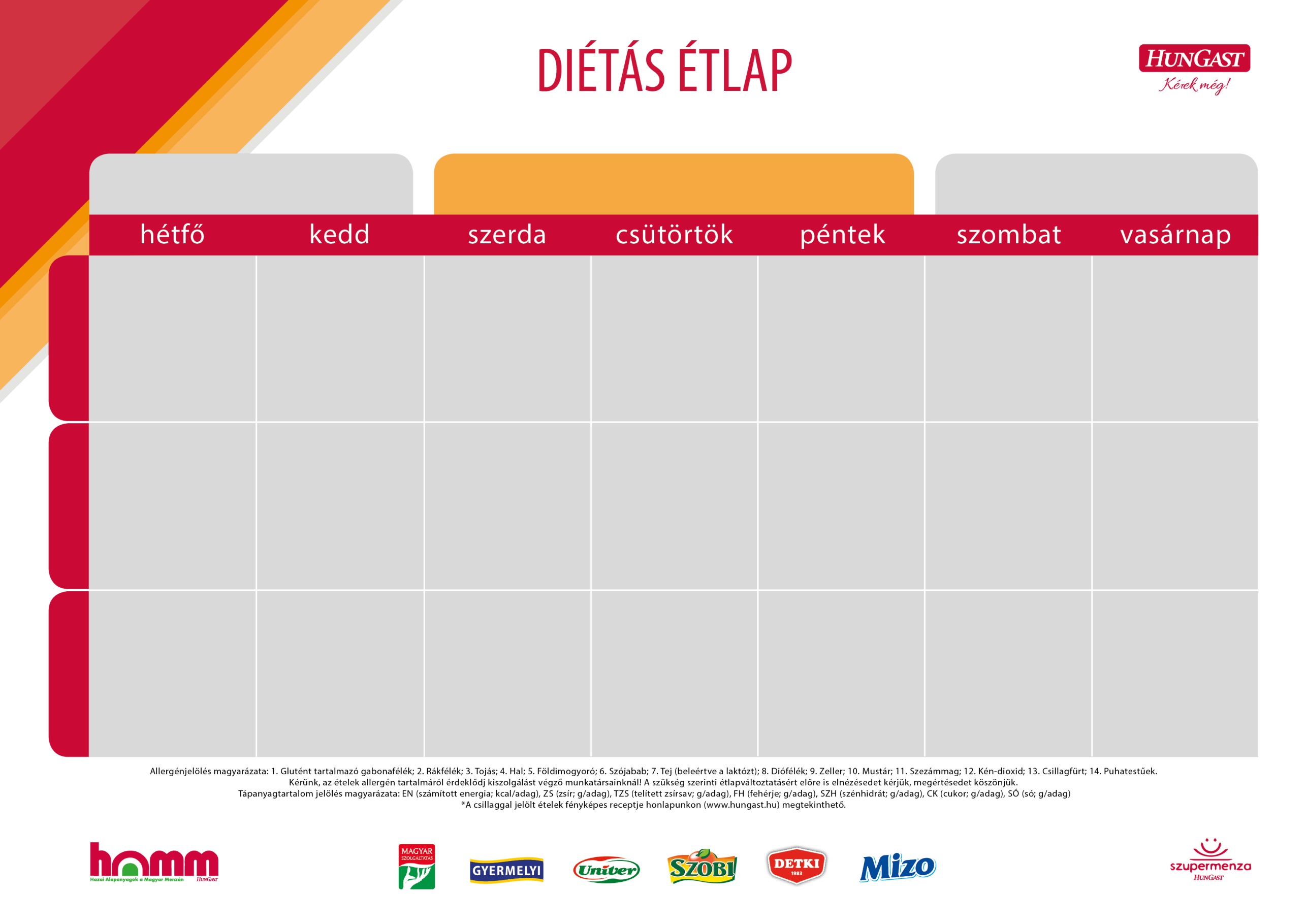 KímélőKímélőKímélőKímélőKímélőKímélőKímélőKímélőKímélő2020.MÁRCIUS 2-82020.MÁRCIUS 2-82020.MÁRCIUS 2-82020.MÁRCIUS 2-82020.MÁRCIUS 2-82020.MÁRCIUS 2-8TÍZÓRAITeaKalács TeaKalács TeaKalács Tea KörözöttFélbarna kenyérTea KörözöttFélbarna kenyérTea KörözöttFélbarna kenyérTea SajtkrémZsemleSárgarépa korongTea SajtkrémZsemleSárgarépa korongTea SajtkrémZsemleSárgarépa korongTeaMini dzsemMargarinFélbarna kenyérTeaMini dzsemMargarinFélbarna kenyérTeaMini dzsemMargarinFélbarna kenyérTea TojáskarikaMargarinFélbarna kenyérTea TojáskarikaMargarinFélbarna kenyérTea TojáskarikaMargarinFélbarna kenyérTÍZÓRAIAllergének:1, 3, 5, 6, 7, 8, 9, 10, 11, 12Allergének:1, 3, 5, 6, 7, 8, 9, 10, 11, 12Allergének:1, 3, 5, 6, 7, 8, 9, 10, 11, 12Allergének:1, 5, 7, 8, 11Allergének:1, 5, 7, 8, 11Allergének:1, 5, 7, 8, 11Allergének:1, 5, 7, 8Allergének:1, 5, 7, 8Allergének:1, 5, 7, 8Allergének:1, 5, 7, 8, 11Allergének:1, 5, 7, 8, 11Allergének:1, 5, 7, 8, 11Allergének:1, 3, 5, 8, 11Allergének:1, 3, 5, 8, 11Allergének:1, 3, 5, 8, 11Allergének:Allergének:Allergének:Allergének:Allergének:Allergének:TÍZÓRAIEN: 388EN: 304EN: 244EN: 386EN: 301EN: EN: TÍZÓRAIZS: 7,9TZS: 4,3FH: 14,4ZS: 8,9TZS: 3,9FH: 7,8ZS: 5,3TZS: 3,1FH: 6ZS: 6,7TZS: 4,9FH: 14,1ZS: 7,8TZS: 3,6FH: 11,5ZS: TZS: FH: ZS: TZS: FH: TÍZÓRAISZH: 69,1CK: 52,7SÓ: 0,8SZH: 46CK: 12SÓ: 1,6SZH: 42,2CK: 12,8SÓ: 1,2SZH: 64,6CK: 27,3SÓ: 1,5SZH: 44,3CK: 10SÓ: 1,7SZH: CK: SÓ:SZH: CK: SÓ:EBÉDTojáslevesBrokkolis pulykaraguPárolt rizsTojáslevesBrokkolis pulykaraguPárolt rizsTojáslevesBrokkolis pulykaraguPárolt rizsCsontlevesFokhagymás csirke csíkokMajorannás burgonyafőzelék TMTeljes kiőrlésű kenyér.CsontlevesFokhagymás csirke csíkokMajorannás burgonyafőzelék TMTeljes kiőrlésű kenyér.CsontlevesFokhagymás csirke csíkokMajorannás burgonyafőzelék TMTeljes kiőrlésű kenyér.Kímélő szárnyas ragulevesTúrós derelyeÉdes tejföllelTeljes kiőrlésű kenyérKímélő szárnyas ragulevesTúrós derelyeÉdes tejföllelTeljes kiőrlésű kenyérKímélő szárnyas ragulevesTúrós derelyeÉdes tejföllelTeljes kiőrlésű kenyérZellerlevesSzárnyas vagdaltTökfőzelék TMTeljes kiőrlésű kenyérZellerlevesSzárnyas vagdaltTökfőzelék TMTeljes kiőrlésű kenyérZellerlevesSzárnyas vagdaltTökfőzelék TMTeljes kiőrlésű kenyérIsk: LimonádéOvi+Szoci: ZöldséglevesRántott csirkemellPetrezselymes rizsIsk: LimonádéOvi+Szoci: ZöldséglevesRántott csirkemellPetrezselymes rizsIsk: LimonádéOvi+Szoci: ZöldséglevesRántott csirkemellPetrezselymes rizsEBÉDAllergének:1, 3Allergének:1, 3Allergének:1, 3Allergének:1, 3, 5, 8,12Allergének:1, 3, 5, 8,12Allergének:1, 3, 5, 8,12Allergének:1, 3, 5, 6, 7, 8, 9, 10, 11, 13Allergének:1, 3, 5, 6, 7, 8, 9, 10, 11, 13Allergének:1, 3, 5, 6, 7, 8, 9, 10, 11, 13Allergének:1, 3, 5, 8, 9Allergének:1, 3, 5, 8, 9Allergének:1, 3, 5, 8, 9Allergének:1, 3,  7Allergének:1, 3,  7Allergének:1, 3,  7Allergének:Allergének:Allergének:Allergének:Allergének:Allergének:EBÉDEN: 763EN: 735EN: 850EN: 812EN: 742EN: EN: EBÉDZS: 24,6TZS: 1,3FH: 22,3ZS: 23,7TZS: 1,7FH: 21,5ZS: 27,4TZS: 0,5FH: 24,9ZS: 25,2TZS: 1,1FH: 43,3ZS: 24TZS: 5,5FH: 21,7ZS: TZS: FH: ZS: TZS: FH: EBÉDSZH: 108CK: 1,4SÓ: 4SZH: 104CK: 3,4SÓ: 2,6SZH: 120,2CK: 22,7SÓ: 4SZH: 95,5CK: 1,4SÓ: 3,2SZH: 105CK: 20,5SÓ: 3SZH: CK: SÓ: SZH: CK: SÓ: UZSONNAKockasajtTeljes kiőrlésű kenyér KockasajtTeljes kiőrlésű kenyér KockasajtTeljes kiőrlésű kenyér Sajt szeletMargarinZsemleSajt szeletMargarinZsemleSajt szeletMargarinZsemleGépsonkaMargarinTeljes kiőrlésű kenyérGépsonkaMargarinTeljes kiőrlésű kenyérGépsonkaMargarinTeljes kiőrlésű kenyérSoproni felvágottMargarinZsemleSoproni felvágottMargarinZsemleSoproni felvágottMargarinZsemleNatúr joghurtTeljes kiőrlésű zsemleNatúr joghurtTeljes kiőrlésű zsemleNatúr joghurtTeljes kiőrlésű zsemleUZSONNAAllergének:1, 5, 7, 8Allergének:1, 5, 7, 8Allergének:1, 5, 7, 8Allergének:1, 5, 7, 8Allergének:1, 5, 7, 8Allergének:1, 5, 7, 8Allergének:1, 5, 8Allergének:1, 5, 8Allergének:1, 5, 8Allergének:1, 5, 8Allergének:1, 5, 8Allergének:1, 5, 8Allergének:1, 5, 7, 8Allergének:1, 5, 7, 8Allergének:1, 5, 7, 8Allergének:Allergének:Allergének:Allergének:Allergének:Allergének:UZSONNAEN: 149EN: 261EN: 217EN: 266EN: 257EN: EN: UZSONNAZS: 1,7TZS: 0,6FH: 5,2ZS: 11TZS: 8,1FH: 12,5ZS: 5,2TZS: 2,9FH: 10,7ZS: 11,8TZS: 6,2FH: 8,6ZS: 2,9TZS: 1,6FH: 8,3ZS: TZS: FH: ZS: TZS: FH: UZSONNASZH: 27,7CK: 0,7SÓ: 0,8SZH: 28,9CK: 0SÓ: 1,4SZH: 34,1CK: 0,3SÓ: 1,9SZH: 29,9CK: 0,1SÓ: 1,8SZH: 46,6CK: 15,3SÓ: 0,8SZH: CK: SÓ: SZH: CK: SÓ: KímélőKímélőKímélőKímélőKímélőKímélőKímélőKímélőKímélő2020.MÁRCIUS 9-152020.MÁRCIUS 9-152020.MÁRCIUS 9-152020.MÁRCIUS 9-152020.MÁRCIUS 9-152020.MÁRCIUS 9-15TÍZÓRAITeaBriósTeaBriósTeaBriósTea PárizsiMargarinTeljes kiőrlésű kenyérTea PárizsiMargarinTeljes kiőrlésű kenyérTea PárizsiMargarinTeljes kiőrlésű kenyérTea Majonézes tojáskrémTeljes kiőrlésű kenyérSárgarépa hasábTea Majonézes tojáskrémTeljes kiőrlésű kenyérSárgarépa hasábTea Majonézes tojáskrémTeljes kiőrlésű kenyérSárgarépa hasábTeaVegyes zöldségkrémZsemleTeaVegyes zöldségkrémZsemleTeaVegyes zöldségkrémZsemleTea HúspástétomTeljes kiőrlésű kenyér Tea HúspástétomTeljes kiőrlésű kenyér Tea HúspástétomTeljes kiőrlésű kenyér TÍZÓRAIAllergének:1, 3, 6, 7Allergének:1, 3, 6, 7Allergének:1, 3, 6, 7Allergének:1, 5,  8Allergének:1, 5,  8Allergének:1, 5,  8Allergének:1, 3, 5,  8, 10Allergének:1, 3, 5,  8, 10Allergének:1, 3, 5,  8, 10Allergének:1, 5, 8, 9Allergének:1, 5, 8, 9Allergének:1, 5, 8, 9Allergének:1, 5,  8Allergének:1, 5,  8Allergének:1, 5,  8Allergének:Allergének:Allergének:Allergének:Allergének:Allergének:TÍZÓRAIEN: 274EN: 201EN: 291EN: 276EN: 259EN: EN: TÍZÓRAIZS: 7,2TZS: 2,9FH: 12,3ZS: 3,6TZS: 2,9FH: 5,1ZS: 10,8TZS: 1,6FH: 8,6ZS: 5,5TZS: 2,6FH: 11ZS: 7,8TZS: 3,4FH: 8,2ZS: TZS: FH: ZS: TZS: FH: TÍZÓRAISZH: 38,3CK: 15,1SÓ: 0,7SZH: 36,8CK: 10,5SÓ: 0,9SZH: 39,1CK: 10,8SÓ: 1,6SZH: 44,3CK: 26SÓ: 0,5SZH: 37,9CK: 10,5SÓ: 1,4SZH: CK: SÓ:SZH: CK: SÓ:EBÉDErőlevesSertéspörköltBurgonyafőzelék TMTeljes kiőrlésű kenyérErőlevesSertéspörköltBurgonyafőzelék TMTeljes kiőrlésű kenyérErőlevesSertéspörköltBurgonyafőzelék TMTeljes kiőrlésű kenyérAlföldi tésztaleves Gombás szárnyas tokány TMPárolt rizsAlföldi tésztaleves Gombás szárnyas tokány TMPárolt rizsAlföldi tésztaleves Gombás szárnyas tokány TMPárolt rizsZöldséglevesSajtos-tejfölös tésztaZöldséglevesSajtos-tejfölös tésztaZöldséglevesSajtos-tejfölös tésztaDaragaluska levesSzárnyas vagdaltKímélő kerti főzelék TMTeljes kiőrlésű kenyérDaragaluska levesSzárnyas vagdaltKímélő kerti főzelék TMTeljes kiőrlésű kenyérDaragaluska levesSzárnyas vagdaltKímélő kerti főzelék TMTeljes kiőrlésű kenyérBrokkoli levesRántott halrúdSnidlinges burgonyaBrokkoli levesRántott halrúdSnidlinges burgonyaBrokkoli levesRántott halrúdSnidlinges burgonyaEBÉDAllergének:1, 3, 5,  8Allergének:1, 3, 5,  8Allergének:1, 3, 5,  8Allergének:1, 3, 12Allergének:1, 3, 12Allergének:1, 3, 12Allergének:1, 3, 7Allergének:1, 3, 7Allergének:1, 3, 7Allergének:1, 3, 5, 8Allergének:1, 3, 5, 8Allergének:1, 3, 5, 8Allergének:1, 3, 4,12Allergének:1, 3, 4,12Allergének:1, 3, 4,12Allergének:Allergének:Allergének:Allergének:Allergének:Allergének:EBÉDEN: 778EN: 734EN: 847EN: 743EN: 850EN: EN: EBÉDZS: 25TZS: 9FH: 22,8ZS: 23,7TZS: 1,5FH: 21,5ZS: 26,8TZS: 10,6FH: 32,6ZS: 24TZS: 7,4FH: 21,7ZS: 27,4TZS: 1,6FH: 24,9ZS: TZS: FH: ZS: TZS: FH: EBÉDSZH: 110CK: 17,4SÓ: 4SZH: 103,8CK: 4SÓ: 2,6SZH: 97,5CK: 12,8SÓ: 3SZH: 105,1CK: 7,6SÓ: 1,9SZH: 120,2CK: 15,8SÓ: 1,9SZH: CK: SÓ: SZH: CK: SÓ: UZSONNAKockasajtZsemleKockasajtZsemleKockasajtZsemleSajtkrémZsemleSajtkrémZsemleSajtkrémZsemleKenőmájasZsemleKenőmájasZsemleKenőmájasZsemleSajt szeletMargarinTeljes kiőrlésű kenyérSajt szeletMargarinTeljes kiőrlésű kenyérSajt szeletMargarinTeljes kiőrlésű kenyérPogácsaPogácsaPogácsaUZSONNAAllergének:1, 5, 7, 8Allergének:1, 5, 7, 8Allergének:1, 5, 7, 8Allergének:1, 5, 7, 8Allergének:1, 5, 7, 8Allergének:1, 5, 7, 8Allergének:1, 5, 8Allergének:1, 5, 8Allergének:1, 5, 8Allergének:1, 5, 7, 8Allergének:1, 5, 7, 8Allergének:1, 5, 7, 8Allergének:1, 3, 5, 6, 7, 8, 9, 10, 11, 12Allergének:1, 3, 5, 6, 7, 8, 9, 10, 11, 12Allergének:1, 3, 5, 6, 7, 8, 9, 10, 11, 12Allergének:Allergének:Allergének:Allergének:Allergének:Allergének:UZSONNAEN: 248EN: 365EN: 162EN: 281EN: 191EN: EN: UZSONNAZS: 18,8TZS: 3,8FH: 8,2ZS: 21,1TZS: 0FH: 10,9ZS: 3TZS: 2,8FH: 4,3ZS: 11,2TZS: 8,2FH: 14,2ZS: 6,2TZS: 3,4FH: 5,6ZS: TZS: FH: ZS: TZS: FH: UZSONNASZH: 36,9CK: 1SÓ: 1,5SZH: 33,6CK: 0SÓ: 1SZH: 28,7CK: 0SÓ: 0,7SZH: 31,9CK: 0,7SÓ: 1,5SZH: 27CK: 0SÓ: 1,7SZH: CK: SÓ: SZH: CK: SÓ: KímélőKímélőKímélőKímélőKímélőKímélőKímélőKímélőKímélő2020.MÁRCIUS 16-222020.MÁRCIUS 16-222020.MÁRCIUS 16-222020.MÁRCIUS 16-222020.MÁRCIUS 16-222020.MÁRCIUS 16-22TÍZÓRAITeaMogyorós krémFélbarna kenyérTeaMogyorós krémFélbarna kenyérTeaMogyorós krémFélbarna kenyérTea Tejfölös túróFélbarna kenyérTea Tejfölös túróFélbarna kenyérTea Tejfölös túróFélbarna kenyérTea TonhalkrémZsemleSárgarépa korongTea TonhalkrémZsemleSárgarépa korongTea TonhalkrémZsemleSárgarépa korongTeaKalács TeaKalács TeaKalács Tea Majonézes tojáskrémTeljes kiőrlésű kenyérTea Majonézes tojáskrémTeljes kiőrlésű kenyérTea Majonézes tojáskrémTeljes kiőrlésű kenyérTÍZÓRAIAllergének:1, 5, 6, 7, 8, 11Allergének:1, 5, 6, 7, 8, 11Allergének:1, 5, 6, 7, 8, 11Allergének:1, 5, 7, 8, 11Allergének:1, 5, 7, 8, 11Allergének:1, 5, 7, 8, 11Allergének:1, 4, 5, 6, 8Allergének:1, 4, 5, 6, 8Allergének:1, 4, 5, 6, 8Allergének:1, 3, 5, 6, 7, 8, 9, 10, 11, 12Allergének:1, 3, 5, 6, 7, 8, 9, 10, 11, 12Allergének:1, 3, 5, 6, 7, 8, 9, 10, 11, 12Allergének:1, 3, 5, 8, 10Allergének:1, 3, 5, 8, 10Allergének:1, 3, 5, 8, 10Allergének:Allergének:Allergének:Allergének:Allergének:Allergének:TÍZÓRAIEN: 452EN: 290EN: 261EN: 340EN: 376EN: EN: TÍZÓRAIZS: 14,6TZS: 5FH: 14,8ZS: 6,2TZS: 3,2FH: 8ZS: 3,1TZS: 0,5FH: 14,5ZS: 7,9TZS: 4,3FH: 14,4ZS: 12TZS: 3,7FH: 11ZS: TZS: FH: ZS: TZS: FH: TÍZÓRAISZH: 63,6CK: 29,7SÓ: 1,5SZH: 45,1CK: 11,6SÓ: 1,3SZH: 42,6CK: 11,5SÓ: 0,9SZH: 57,1CK: 40,8SÓ: 0,9SZH: 53,2CK: 10,5SÓ: 1,4SZH: CK: SÓ:SZH: CK: SÓ:EBÉDKaralábéleves Csikós szárnyas ragu TM paradicsom mentesPárolt rizsKaralábéleves Csikós szárnyas ragu TM paradicsom mentesPárolt rizsKaralábéleves Csikós szárnyas ragu TM paradicsom mentesPárolt rizsZsúrmóka leves TMFőtt tojásTökfőzelék TMTeljes kiőrlésű kenyérZsúrmóka leves TMFőtt tojásTökfőzelék TMTeljes kiőrlésű kenyérZsúrmóka leves TMFőtt tojásTökfőzelék TMTeljes kiőrlésű kenyérZöldséges burgonyaleves TMAlmaszósz  TMDarás metéltTeljes kiőrlésű kenyérZöldséges burgonyaleves TMAlmaszósz  TMDarás metéltTeljes kiőrlésű kenyérZöldséges burgonyaleves TMAlmaszósz  TMDarás metéltTeljes kiőrlésű kenyérZöldség krémleves TMKenyérkockaCsirkemáj pörköltTört burgonya Zöldség krémleves TMKenyérkockaCsirkemáj pörköltTört burgonya Zöldség krémleves TMKenyérkockaCsirkemáj pörköltTört burgonya Almaleves TMSült csirkemell SajtmártásKarottás rizs Almaleves TMSült csirkemell SajtmártásKarottás rizs Almaleves TMSült csirkemell SajtmártásKarottás rizs EBÉDAllergének:1, 3Allergének:1, 3Allergének:1, 3Allergének:1, 3, 5, 8Allergének:1, 3, 5, 8Allergének:1, 3, 5, 8Allergének:1, 3, 5,  8, 12Allergének:1, 3, 5,  8, 12Allergének:1, 3, 5,  8, 12Allergének:1, 3,  12Allergének:1, 3,  12Allergének:1, 3,  12Allergének:1, 7Allergének:1, 7Allergének:1, 7Allergének:Allergének:Allergének:Allergének:Allergének:Allergének:EBÉDEN: 700EN: 792EN: 827EN: 799EN: 795EN: EN: EBÉDZS: 22,6TZS: 1,8FH: 20,5ZS: 25,5TZS: 4FH: 23,2ZS: 26,7TZS: 4,7FH: 24,2ZS: 25,8TZS: 1,8FH: 23,4ZS: 28,9TZS: 5,7FH: 44,7ZS: TZS: FH: ZS: TZS: FH: EBÉDSZH: 99CK: 2,7SÓ: 3SZH: 112CK: 18SÓ: 2,2SZH: 117CK: 3,3SÓ: 3,3SZH: 113CK: 3,7SÓ: 4SZH: 83,8CK: 18,3SÓ: 4SZH: CK: SÓ: SZH: CK: SÓ: UZSONNAKockasajtTeljes kiőrlésű zsemleKockasajtTeljes kiőrlésű zsemleKockasajtTeljes kiőrlésű zsemleZala felvágottMargarinZsemleZala felvágottMargarinZsemleZala felvágottMargarinZsemleSajt szeletMargarinFélbarna kenyérSajt szeletMargarinFélbarna kenyérSajt szeletMargarinFélbarna kenyérGépsonka Margarin Teljes kiőrlésű kenyér Gépsonka Margarin Teljes kiőrlésű kenyér Gépsonka Margarin Teljes kiőrlésű kenyér Túró desszertTúró desszertTúró desszertUZSONNAAllergének:1, 3, 5, 7, 8Allergének:1, 3, 5, 7, 8Allergének:1, 3, 5, 7, 8Allergének:1, 5, 8Allergének:1, 5, 8Allergének:1, 5, 8Allergének:1, 5,  7, 8, 11Allergének:1, 5,  7, 8, 11Allergének:1, 5,  7, 8, 11Allergének:1, 5, 8Allergének:1, 5, 8Allergének:1, 5, 8Allergének:5, 6, 7, 8, 11Allergének:5, 6, 7, 8, 11Allergének:5, 6, 7, 8, 11Allergének:Allergének:Allergének:Allergének:Allergének:Allergének:UZSONNAEN: 236EN: 222EN: 300EN: 192EN: 129EN: EN: UZSONNAZS: 7,3TZS: 4,5FH: 6,6ZS: 7,8TZS: 4,8FH: 8ZS: 9,9TZS: 7,1FH: 13,9ZS: 5,4TZS: 3FH: 10,4ZS: 4,1TZS: 2,8FH: 2,9ZS: TZS: FH: ZS: TZS: FH: UZSONNASZH: 35,8CK: 2,8SÓ: 0,8SZH: 29,3CK: 0,3SÓ: 1,3SZH: 33,5CK: 0SÓ: 1,7SZH: 28,6CK: 0,8SÓ: 1,6SZH: 19,5CK: 17,1SÓ: 0SZH: CK: SÓ: SZH: CK: SÓ: KímélőKímélőKímélőKímélőKímélőKímélőKímélőKímélőKímélő2020.MÁRCIUS 23-292020.MÁRCIUS 23-292020.MÁRCIUS 23-292020.MÁRCIUS 23-292020.MÁRCIUS 23-292020.MÁRCIUS 23-29TÍZÓRAITeaFatörzs kifliTeaFatörzs kifliTeaFatörzs kifliTeaOlasz felvágott MargarinTeljes kiőrlésű kenyérTeaOlasz felvágott MargarinTeljes kiőrlésű kenyérTeaOlasz felvágott MargarinTeljes kiőrlésű kenyérTea Padlizsánkrém Teljes kiőrlésű kenyér Tea Padlizsánkrém Teljes kiőrlésű kenyér Tea Padlizsánkrém Teljes kiőrlésű kenyér TeaMolnárkaTeaMolnárkaTeaMolnárkaTea TojáskrémTeljes kiőrlésű kenyér Tea TojáskrémTeljes kiőrlésű kenyér Tea TojáskrémTeljes kiőrlésű kenyér TÍZÓRAIAllergének:1, 3, 5, 6, 7, 8, 9, 10, 11, 12Allergének:1, 3, 5, 6, 7, 8, 9, 10, 11, 12Allergének:1, 3, 5, 6, 7, 8, 9, 10, 11, 12Allergének:1, 5, 8Allergének:1, 5, 8Allergének:1, 5, 8Allergének:1, 5, 8Allergének:1, 5, 8Allergének:1, 5, 8Allergének:1, 3, 7Allergének:1, 3, 7Allergének:1, 3, 7Allergének:1, 3, 5, 7, 8, 10Allergének:1, 3, 5, 7, 8, 10Allergének:1, 3, 5, 7, 8, 10Allergének:Allergének:Allergének:Allergének:Allergének:Allergének:TÍZÓRAIEN: 284EN: 373EN: 325EN: 391EN: 257EN: EN: TÍZÓRAIZS: 7,2TZS: 4FH: 11,9ZS: 6,8TZS: 5FH: 13,4ZS: 15,5TZS: 1,5FH: 5,4ZS: 12,6TZS: 2,3FH: 11,4ZS: 6,3TZS: 2,1FH: 9ZS: TZS: FH: ZS: TZS: FH: TÍZÓRAISZH: 41,8CK: 16,2SÓ: 0,8SZH: 63,2CK: 33,5SÓ: 1,2SZH: 40,2CK: 11,7SÓ: 1,8SZH: 55,3CK: 22SÓ: 0,4SZH: 40,1CK: 12,3SÓ: 1,1SZH: CK: SÓ:SZH: CK: SÓ:EBÉDReszelt tésztaleves Sárgarépás szárnyas raguPetrezselymes bulgur Reszelt tésztaleves Sárgarépás szárnyas raguPetrezselymes bulgur Reszelt tésztaleves Sárgarépás szárnyas raguPetrezselymes bulgur Karfiolleves Paprikás burgonyaFélbarna kenyérKarfiolleves Paprikás burgonyaFélbarna kenyérKarfiolleves Paprikás burgonyaFélbarna kenyérKímélő tárkonyos pulykabecsinált leves Káposztás kocka Kímélő tárkonyos pulykabecsinált leves Káposztás kocka Kímélő tárkonyos pulykabecsinált leves Káposztás kocka Zöldséges burgonyalevesCsirkepörköltKaralábéfőzelék TMTeljes kiőrlésű kenyérZöldséges burgonyalevesCsirkepörköltKaralábéfőzelék TMTeljes kiőrlésű kenyérZöldséges burgonyalevesCsirkepörköltKaralábéfőzelék TMTeljes kiőrlésű kenyérGombaleves TMRántott halrudak Párolt rizs Gombaleves TMRántott halrudak Párolt rizs Gombaleves TMRántott halrudak Párolt rizs EBÉDAllergének:1, 3, 5, 6, 7, 8, 11Allergének:1, 3, 5, 6, 7, 8, 11Allergének:1, 3, 5, 6, 7, 8, 11Allergének:1, 3, 5, 7, 8,  10, 11,  12Allergének:1, 3, 5, 7, 8,  10, 11,  12Allergének:1, 3, 5, 7, 8,  10, 11,  12Allergének:1, 3, 7Allergének:1, 3, 7Allergének:1, 3, 7Allergének:1, 3, 5, 8, 12Allergének:1, 3, 5, 8, 12Allergének:1, 3, 5, 8, 12Allergének:1, 3, 4Allergének:1, 3, 4Allergének:1, 3, 4Allergének:Allergének:Allergének:Allergének:Allergének:Allergének:EBÉDEN: 798EN: 844EN: 741EN: 711EN: 813EN: EN: EBÉDZS: 25,7TZS: 1,1FH: 23,4ZS: 27,2TZS: 1,3FH: 24,7ZS: 24TZS: 0,8FH: 21,7ZS: 19,8TZS: 1,4FH: 44ZS: 26,2TZS: 1,6FH: 39,7ZS: TZS: FH: ZS: TZS: FH: EBÉDSZH: 112,9CK: 4,5SÓ: 2,2SZH: 119,4CK: 27,3SÓ: 2SZH: 105CK: 18,1SÓ: 2,8SZH: 82,5CK: 2,1SÓ: 3,2SZH: 99,1CK: 0,8SÓ: 2,6SZH: CK: SÓ: SZH: CK: SÓ: UZSONNAKockasajtTeljes kiőrlésű kenyérKockasajtTeljes kiőrlésű kenyérKockasajtTeljes kiőrlésű kenyérOlasz felvágott MargarinZsemleOlasz felvágott MargarinZsemleOlasz felvágott MargarinZsemleSajt szeletMargarinZsemleSajt szeletMargarinZsemleSajt szeletMargarinZsemlePárizsiMargarinFélbarna kenyérPárizsiMargarinFélbarna kenyérPárizsiMargarinFélbarna kenyérKockasajtZsemleKockasajtZsemleKockasajtZsemleUZSONNAAllergének:1, 5, 7,  8Allergének:1, 5, 7,  8Allergének:1, 5, 7,  8Allergének:1, 5, 8Allergének:1, 5, 8Allergének:1, 5, 8Allergének:1, 5, 7, 8Allergének:1, 5, 7, 8Allergének:1, 5, 7, 8Allergének:1, 5,  7, 8, 11Allergének:1, 5,  7, 8, 11Allergének:1, 5,  7, 8, 11Allergének:1, 5, 7, 8Allergének:1, 5, 7, 8Allergének:1, 5, 7, 8Allergének:Allergének:Allergének:Allergének:Allergének:Allergének:UZSONNAEN: 218EN: 268EN: 269EN: 198EN: 230EN: EN: UZSONNAZS: 7,8TZS: 3,4FH: 8,1ZS: 12TZS: 5FH: 8,9ZS: 11,1TZS: 8,1FH: 13ZS: 3,5TZS: 2,8FH: 6,4ZS: 16,6TZS: 3,8FH: 7ZS: TZS: FH: ZS: TZS: FH: UZSONNASZH: 27,8CK: 0,5SÓ: 1,4SZH: 30,2CK: 0,1SÓ: 1,9SZH: 30,1CK: 0SÓ: 1,4SZH: 34CK: 0SÓ: 1,2SZH: 38,2CK: 2,7SÓ: 1,2SZH: CK: SÓ: SZH: CK: SÓ: KímélőKímélőKímélőKímélőKímélőKímélőKímélőKímélőKímélő2020.MÁRCIUS 30-312020.MÁRCIUS 30-312020.MÁRCIUS 30-312020.MÁRCIUS 30-312020.MÁRCIUS 30-312020.MÁRCIUS 30-31TÍZÓRAITeaMini dzsemMargarinFélbarna kenyérTeaMini dzsemMargarinFélbarna kenyérTeaMini dzsemMargarinFélbarna kenyérTea Körözött Teljes kiőrlésű kenyér Tea Körözött Teljes kiőrlésű kenyér Tea Körözött Teljes kiőrlésű kenyér TÍZÓRAIAllergének:1, 5, 8, 11Allergének:1, 5, 8, 11Allergének:1, 5, 8, 11Allergének:1, 5, 7, 8Allergének:1, 5, 7, 8Allergének:1, 5, 7, 8Allergének:Allergének:Allergének:Allergének:Allergének:Allergének:Allergének:Allergének:Allergének:Allergének:Allergének:Allergének:Allergének:Allergének:Allergének:TÍZÓRAIEN: 386EN: 266EN: EN: EN: EN: EN: TÍZÓRAIZS: 6,7TZS: 4,9FH: 14,1ZS: 9TZS: 4,1FH: 6,4ZS: TZS: FH:ZS: TZS: FH: ZS: TZS: FH: ZS: TZS: FH: ZS: TZS: FH: TÍZÓRAISZH: 64,6CK: 27,3SÓ: 1,5SZH: 38,7CK: 12,5SÓ: 1,3SZH:CK: SÓ: SZH:CK: SÓ: SZH: CK: SÓ: SZH: CK: SÓ:SZH: CK: SÓ:EBÉDLebbencslevesCsirkepörköltTökfőzelék TMTeljes kiőrlésű kenyérLebbencslevesCsirkepörköltTökfőzelék TMTeljes kiőrlésű kenyérLebbencslevesCsirkepörköltTökfőzelék TMTeljes kiőrlésű kenyérHúsgombóc leves Burgonyás tésztaHúsgombóc leves Burgonyás tésztaHúsgombóc leves Burgonyás tésztaEBÉDAllergének:1, 3, 5,  8, 12Allergének:1, 3, 5,  8, 12Allergének:1, 3, 5,  8, 12Allergének:1, 3,  12Allergének:1, 3,  12Allergének:1, 3,  12Allergének:Allergének:Allergének:Allergének:Allergének:Allergének:Allergének:Allergének:Allergének:Allergének:Allergének:Allergének:Allergének:Allergének:Allergének:EBÉDEN: 739EN: 850EN: EN: EN: EN: EN: EBÉDZS: 23,8TZS: 2,1FH: 21,6ZS: 27,4TZS: 2,7FH: 24,9ZS: TZS: FH:ZS: TZS: FH: ZS: TZS: FH: ZS: TZS: FH: ZS: TZS: FH: EBÉDSZH: 104,5CK: 10,2SÓ: 2,6SZH: 120,2CK: 1SÓ: 3,8SZH:CK: SÓ: SZH:CK: SÓ: SZH: CK: SÓ: SZH: CK: SÓ: SZH: CK: SÓ: UZSONNAKockasajtZsemleKockasajtZsemleKockasajtZsemlePárizsiMargarinZsemlePárizsiMargarinZsemlePárizsiMargarinZsemleUZSONNAAllergének:1, 5, 7, 8Allergének:1, 5, 7, 8Allergének:1, 5, 7, 8Allergének:1, 5, 8Allergének:1, 5, 8Allergének:1, 5, 8Allergének:Allergének:Allergének:Allergének:Allergének:Allergének:Allergének:Allergének:Allergének:Allergének:Allergének:Allergének:Allergének:Allergének:Allergének:UZSONNAEN: 233EN: 184EN: EN: EN: EN: EN: UZSONNAZS: 17,1TZS: 3,7FH: 7,6ZS: 6TZS: 2,8FH: 5,4ZS: TZS: FH:ZS: TZS: FH: ZS: TZS: FH: ZS: TZS: FH: ZS: TZS: FH: UZSONNASZH: 40,6CK: 3,8SÓ: 1,5SZH: 26CK: 0SÓ: 0,8SZH:CK: SÓ: SZH:CK: SÓ: SZH: CK: SÓ: SZH: CK: SÓ: SZH: CK: SÓ: 